Головизнин Александр АркадьевичExperience:Documents and further information:Chemical tanker specialized training, Crude oil washing, Oil tanker specialized training, Tanker familiarization, carriage of dangerous and hazardous substances, Advanced fire fighting, Inert gas system, Proficiency in survival and rescue boats, Basic safity training and instruction, Liquefied gas tankers specialized trainingЕсть паспорт Liberia, загранпаспорт, паспорт моряка, сертификат "желтая лихорадка"Position applied for: PumpmanDate of birth: 30.12.1961 (age: 55)Residence permit in Ukraine: NoCountry of residence: UkraineCity of residence: SevastopolContact Tel. No: +38 (050) 344-67-77E-Mail: padede07@yandex.ruU.S. visa: NoE.U. visa: NoUkrainian biometric international passport: Not specifiedDate available from: 23.03.2010English knowledge: ModerateMinimum salary: 1900 $ per monthPositionFrom / ToVessel nameVessel typeDWTMEBHPFlagShipownerCrewingPumpman28.12.2008-29.07.2009HesnesShuttle Tanker69700Burmeister & Wine17000MaltaTsakos shipping & trading SASea way, СевастопольPumpman03.06.2007-05.02.2008SeafrostChemical Tanker17400Burmeister & Wine7750LiberiaLaskaridis shipping coЦПМ, СевастопольPumpman27.11.2005-03.07.2006Baltic PrideShuttle Tanker5103Burmeister & Wine3500PanamaLaskaridis shipping coЦПМ, СевастопольPumpman16.08.2004-04.04.2005Baltic PrideShuttle Tanker5103Burmeister & Wine3500PanamaLaskaridis shipping coЦПМ, СевастопольPumpman05.02.2003-16.02.2004China SpiritShuttle Tanker4500Burmeister & Wine-PanamaLaskaridis shipping coЦПМ, СевастопольPumpman09.07.2001-26.03.2002China SpiritShuttle Tanker4500Burmeister & Wine3000PanamaLaskaridis shipping coЦПМ, СевастопольPumpman26.10.1999-15.10.2000China SpiritShuttle Tanker4500Burmeister & Wine3000PanamaLaskaridis shipping coЦПМ, СевастопольPumpman19.05.1998-23.03.1999China SpiritShuttle Tanker4500Burmeister & Wine3000PanamaLaskaridis shipping coЦПМ, Севастополь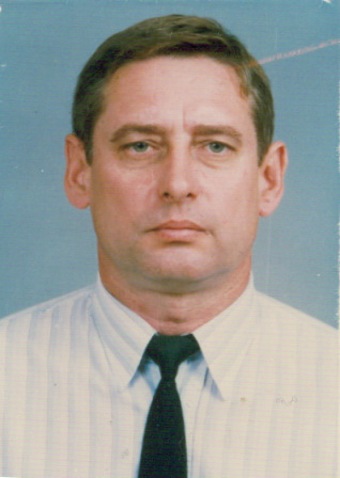 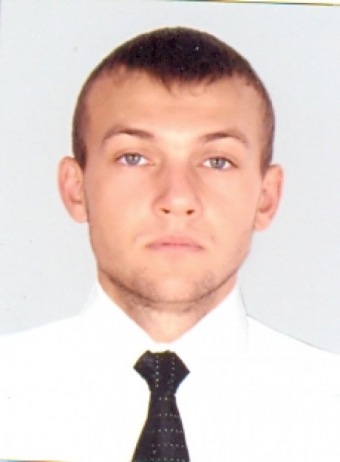 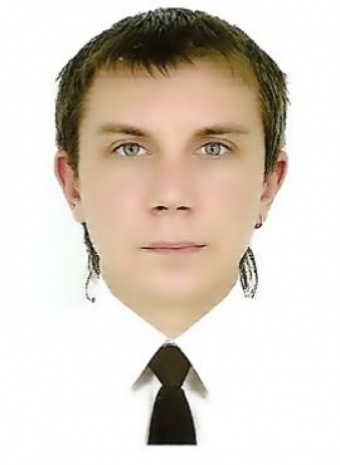 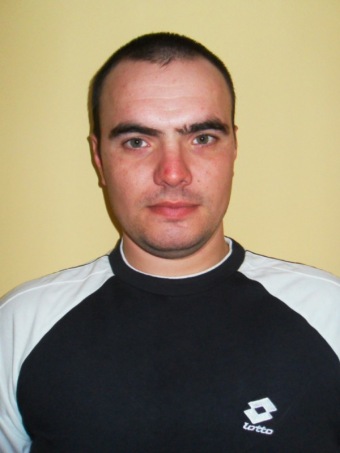 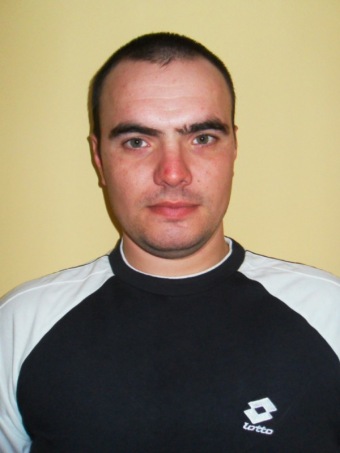 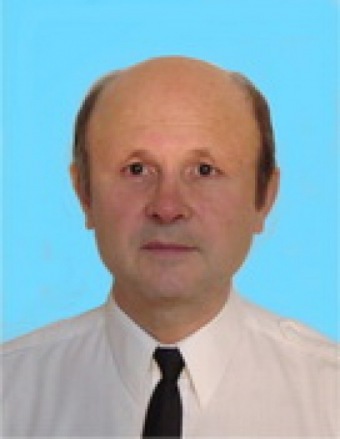 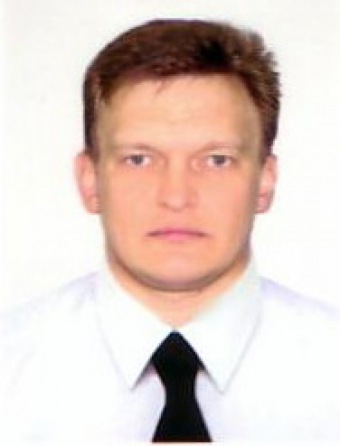 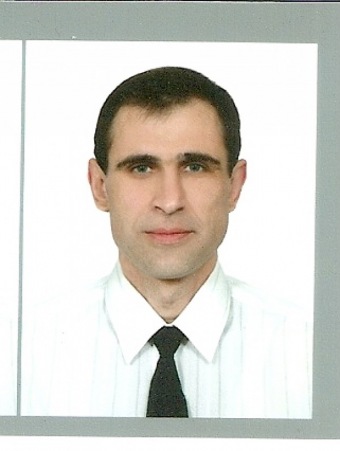 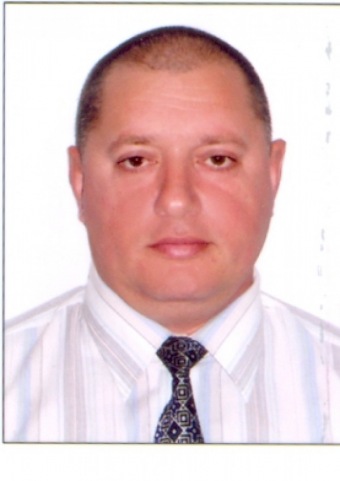 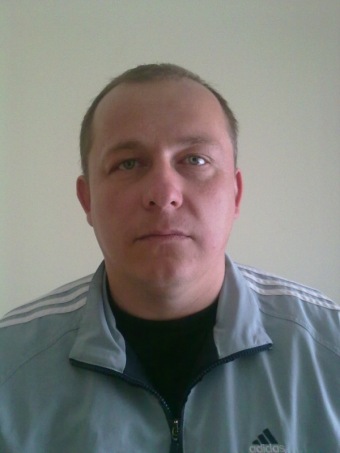 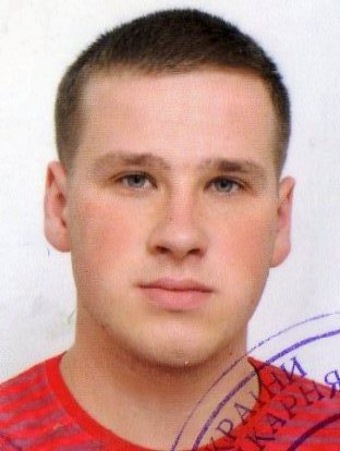 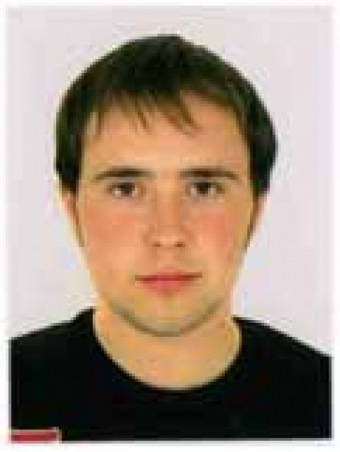 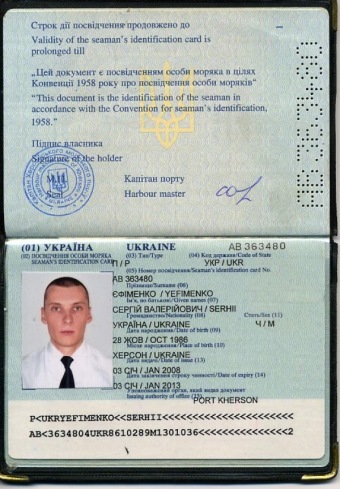 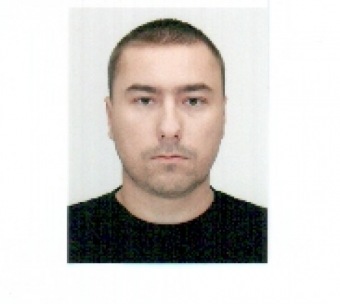 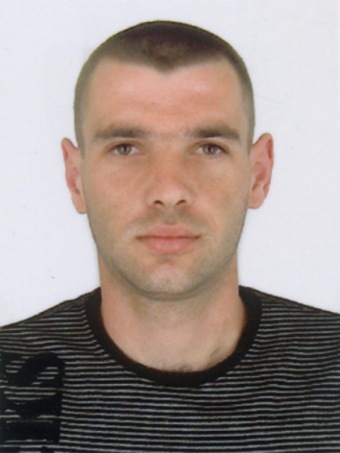 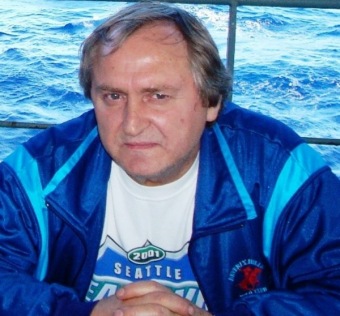 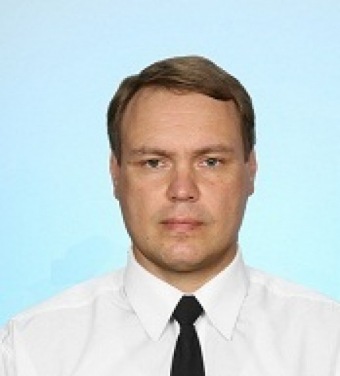 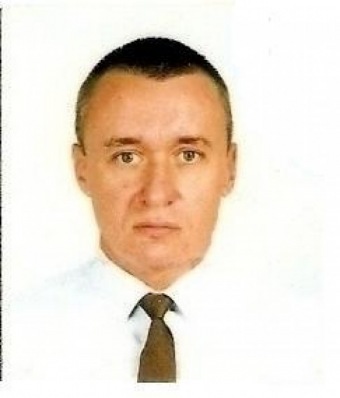 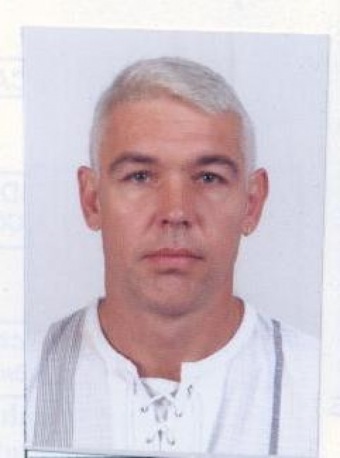 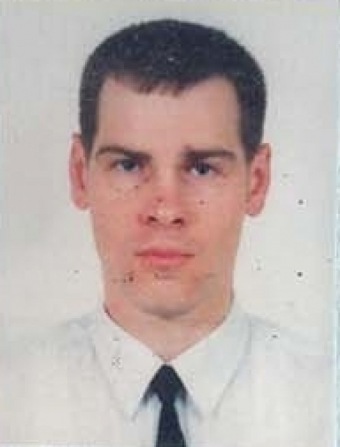 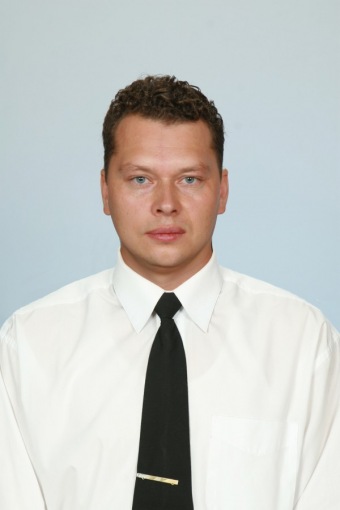 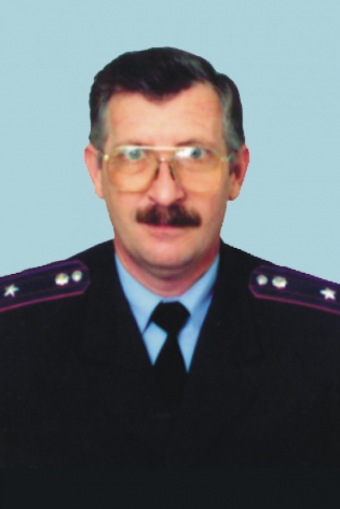 